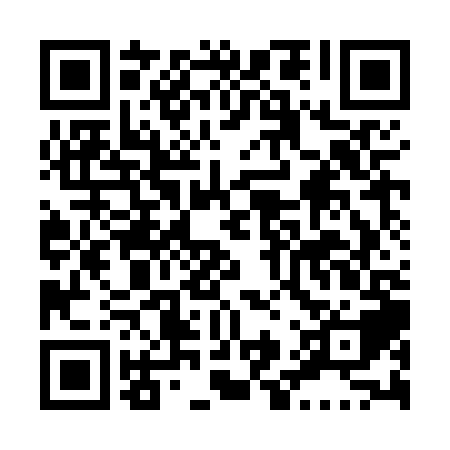 Ramadan times for Green Bay, Nova Scotia, CanadaMon 11 Mar 2024 - Wed 10 Apr 2024High Latitude Method: Angle Based RulePrayer Calculation Method: Islamic Society of North AmericaAsar Calculation Method: HanafiPrayer times provided by https://www.salahtimes.comDateDayFajrSuhurSunriseDhuhrAsrIftarMaghribIsha11Mon6:176:177:361:285:317:207:208:3912Tue6:156:157:351:275:327:217:218:4013Wed6:136:137:331:275:337:227:228:4214Thu6:116:117:311:275:347:237:238:4315Fri6:106:107:291:265:357:257:258:4416Sat6:086:087:271:265:367:267:268:4617Sun6:066:067:251:265:377:277:278:4718Mon6:046:047:241:265:387:287:288:4819Tue6:026:027:221:255:397:307:308:5020Wed6:006:007:201:255:407:317:318:5121Thu5:585:587:181:255:417:327:328:5222Fri5:565:567:161:245:427:337:338:5423Sat5:545:547:141:245:437:357:358:5524Sun5:525:527:131:245:447:367:368:5625Mon5:505:507:111:245:457:377:378:5826Tue5:485:487:091:235:467:387:388:5927Wed5:465:467:071:235:477:397:399:0128Thu5:445:447:051:235:477:417:419:0229Fri5:425:427:031:225:487:427:429:0330Sat5:405:407:021:225:497:437:439:0531Sun5:385:387:001:225:507:447:449:061Mon5:365:366:581:215:517:467:469:082Tue5:345:346:561:215:527:477:479:093Wed5:325:326:541:215:537:487:489:114Thu5:305:306:531:215:547:497:499:125Fri5:285:286:511:205:547:507:509:146Sat5:265:266:491:205:557:527:529:157Sun5:245:246:471:205:567:537:539:178Mon5:225:226:451:195:577:547:549:189Tue5:205:206:441:195:587:557:559:2010Wed5:185:186:421:195:587:577:579:21